К бюджету Барковского муниципального образования Балашовского муниципального районана 2019 годБюджет на 2019 год принят Решением Совета депутатов Барковского муниципального образования от 21.12.2018 № 68-01БЮДЖЕТ ДЛЯ ГРАЖДАН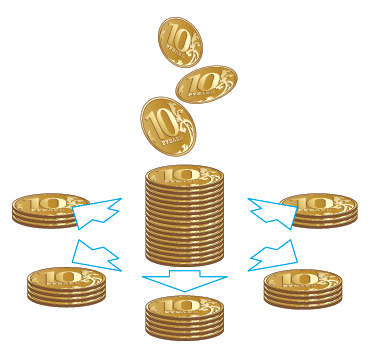 ЧТО ТАКОЕ БЮДЖЕТ?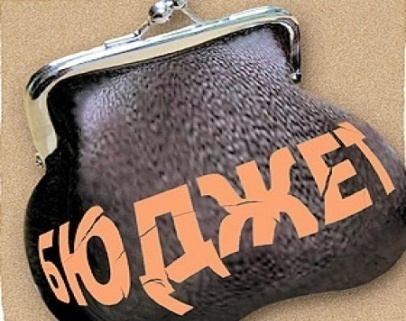 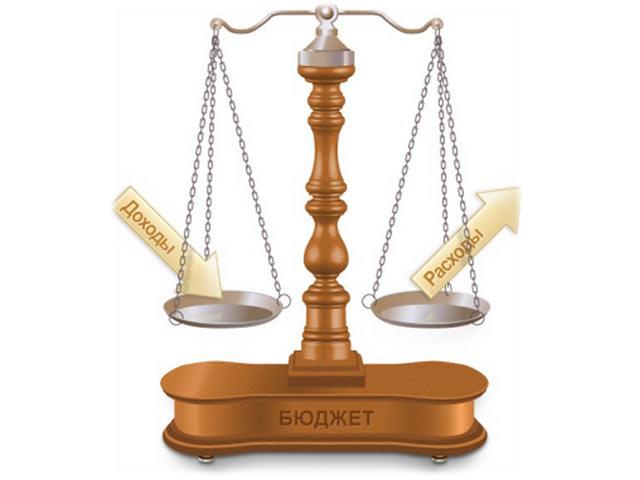 КАКИЕ БЫВАЮТ БЮДЖЕТЫ?БЮДЖЕТНЫЙ ПРОЦЕСС – ЕЖЕГОДНОЕ ФОРМИРОВАНИЕ И ИСПОЛНЕНИЕ БЮДЖЕТАУтверждение бюджета очередного годаИсполнение бюджета в текущем годуФормирование отчета об исполнении бюджета предыдущего годаУтверждение отчета об исполнении бюджета предыдущего годаСоставление проекта бюджета очередного годаРассмотрение проекта бюджета очередного годаГРАЖДАНИН И ЕГО УЧАСТИЕ В БЮДЖЕТНОМ ПРОЦЕССЕПомогает формировать доходную часть бюджетаПолучает социальные гарантии – расходная часть бюджета (образование, ЖКХ, культура, социальные льготы, физическая культура и спорт и другие направления социальных гарантий населению)ОСНОВНЫЕ ПАРАМЕТРЫ БЮДЖЕТА БАРКОВСКОГО МУНИЦИПАЛЬНОГО ОБРАЗОВАНИЯ НА 2019 ГОДДОХОДЫ БЮДЖЕТА БАРКОВСКОГО МУНИЦИПАЛЬНОГО ОБРАЗОВАНИЯНАЛОГОВЫЕ ДОХОДЫ БАРКОВСКОГО МУНИЦИПАЛЬНОГО ОБРАЗОВАНИЯ НА 2019 ГОД                                                                                                                                                                                                                                                                                                                                                                                         тыс.руб.СТРУКТУРА НАЛОГОВЫХ ДОХОДОВ МЕЖБЮДЖЕТНЫЕ ТРАНСФЕРТЫ (БЕЗВОЗМЕЗДНЫЕ ПОСТУПЛЕНИЯ) – ЭТО СРЕДСТВА ОДНОГО БЮДЖЕТА БЮДЖЕТНОЙ СИСТЕМЫ РФ, ПЕРЕЧИСЛЯЕМЫЕ ДРУГОМУ БЮДЖЕТУ БЮДЖЕТНОЙ СИСТЕМЫ РФРАСХОДЫ БЮДЖЕТА БАРКОВСКОГО МУНИЦИПАЛЬНОГО ОБРАЗОВАНИЯ НА 2019 ГОД                                                                                                                                                                                                                                                                                                                                                                                                                                                                                                                                                                                                                       СТРУКТУРА РАСХОДОВ  БЮДЖЕТА БАРКОВСКОГО МУНИЦИПАЛЬНОГО ОБРАЗОВАНИЯ НА 2019 ГОДРАСХОДЫ НА СОДЕРЖАНИЕ ОРГАНОВ МЕСТНОГО САМОУПРАВЛЕНИЯ НА 2019 год                                                                                                                                                                                                                                                                     тыс.руб.КОНТАКТНАЯ ИНФОРМАЦИЯ И ОБРАТНАЯ СВЯЗЬИнформация подготовлена специалистом администрации Барковского муниципального образованияНаш адрес: 412351, Саратовская область, Балашовский район, село Барки, улица Коммунистическая, дом 72Телефон: (84545) 7-41-35Адрес электронной почты: barcki2009@yandex.ruСайт администрации Балашовского муниципального района: http://www.baladmin.ru (ссылка Муниципальные образования – Барковское)Прогнозируемые показатели на 2019 год, тыс.руб.Общий объем доходов3 075,0в  том числе: Налоговые доходы1 991,4Безвозмездные поступления из других бюджетов бюджетной  системы РФ1 083,6Общий объем расходов3 075,0в том числе: Содержание органов местного самоуправления1 979,6Национальная оборона82,6Национальная безопасность и правоохранительная деятельность5,0Национальная экономика962,8Жилищно-коммунальное хозяйство43,0Культура и кинематография2,0НАЛОГОВЫЕ ДОХОДЫБЕЗВОЗМЕЗДНЫЕ ПОСТУПЛЕНИЯпоступления в бюджет от уплаты налогов, установленных Налоговым кодексом РФфинансовая помощь из бюджетов других уровней (межбюджетные трансферты)Налоговые доходы всего1 991,4Налог на доходы физических лиц160,5Единый сельскохозяйственный налог218,0Налог на имущество физических лиц144,8Земельный налог1468,1Формы межбюджетных трансфертовБезвозмездные поступления в бюджет Барковского муниципального образования в 2019 году                                                                                                                                                                                                              тыс.руб.Безвозмездные поступления в бюджет Барковского муниципального образования в 2019 году                                                                                                                                                                                                              тыс.руб.Дотации58,2Субвенции82,6Межбюджетные трансферты, передаваемые бюджетам сельских поселений из бюджетов муниципальных районов на осуществление части полномочий по решению вопросов местного значения в соответствии с заключенными соглашениями942,8РАСХОДЫ всего3 075,0Общегосударственные вопросы1 979,6Национальная оборона82,6Национальная безопасность и правоохранительная деятельность5,0Национальная экономика962,8Жилищно-коммунальное хозяйство43,0Культура и кинематография2,0Функционирование высшего должностного лица муниципального образования643,8Функционирование администрации Барковского муниципального образования1 170,9Расходы на осуществление первичного воинского учета на территории поселения82,6ИТОГО расходов1 897,3